REPUBLICA MOLDOVA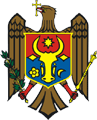 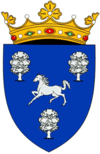 CONSILIUL RAIONAL NISPORENIproiectDECIZIE  nr. 1/10din   24 februarie  2022				    			or. Nisporeni„Cu privire la aprobarea listei desuccesiune, a persoanelor luate la evidență, pentru obținerea locuințelor sociale”În conformitate cu art. 43, 46 alin (1) din Legea nr. 436-XVI din 28.12.2006 privind administraţia publică locală, Legea nr. 75 din 30.04.2015 cu privire la locuințe, art.36 din Hotărârea Guvernului nr. 447 din 19.06.2017, pentru aprobarea regulamentului cu privire la evidența, modul de atribuire și folosire a locuințelor sociale, procesul verbal nr. 35 din 12 ianuarie 2022, al Comisiei de examinare a cererilor de repartizare a locuințelor sociale, Consiliul  raional, Decide: Se aprobă lista de succesiune, a persoanelor luate la evidență, pentru obținerea locuințelor sociale.(Anexa nr.1)Controlul executării prezentei decizii se atribuie președintelui raionului, dlui Vasile Mărcuță .       Avizat:       Secretar al Consiliului raional       				Olesea Beschieru						     Contrasemnat:    Șef secție  administrație  publică                                         Amarfii Ecaterina     (persoana ce înaintează problema vizată)Avizasupra proiectului de decizie ,,Aprobarea listei de succesiune, a persoanelor luate la evidență, pentru obținerea locuințelor sociale.Serviciul juridic a examinat proiectul de decizie propus spre examinare în ședința Consiliului raional pentru data de  24 februarie  curent.	Proiectul dat a fost elaborat la propunerea  președintelui raionului și are caracter public, obligatoriu, general și impersonal, cu efect juridic ce permite integrarea organică în cadrul normativ în vigoare, evitîndu-se formulări și termeni ce ar permite o interpretare cu sens ambiguu și neuniformă.	Proiectul deciziei date este corelat cu prevederile actelor normative de nivel superior și de același nivel cu care se află în conexiune, referindu-se exclusiv la subiectul vizat.	Proiectul deciziei date nu depășește atribuțiile Consiliului raional, corespunde principiilor activității de elaborare și categoriei actelor administrației publice locale de nivelul doi. Normele de tehnică legislativă sunt aplicate în modul corespunzător proiectelor de decizii.	Având în vedere cele expuse supra, Serviciul juridic susține conceptual proiectul deciziei înaintat în formularea propusă.Serviciul juridic                                                                        Sergiu Zmeu   Anexa nr. 1 Decizia nrBugetari:Luca Natalia, potențial beneficiar de locuință cu o odaieMariniuc Ghenadie, potențial beneficiar de locuință cu o odaieMurtazin Vitalie, potențial beneficiar de locuință cu o odaieMocanu Marina, potențial beneficiar de locuință cu o odaieDumitrașcu Alina, potențial beneficiar de locuință cu o odaie Bunazov Aurelia, potențial beneficiar de locuință cu o odaie Verdeș Corina, potențial beneficiar de locuință cu o odaie Silivestru Ina, potențial beneficiar de locuință cu o odaie Coșleț Vadim, potențial beneficiar de locuință cu o odaieCiochină Ecaterina, potențial beneficiar de locuință cu o odaie Ionel Gheorghe, potențial beneficiar de locuință cu o odaieFamilii monoparentale care au la întreținere 2 și mai mulți copii:Sîrbu Victoria, potențial beneficiar de locuință cu 2 odăiDobrovolschi Lilia, potențial beneficiar de locuință cu 2 odăiBoacă Viorica, potențial beneficiar de locuință cu 2 odăiVuivan Mihail, potențial beneficiar de locuință cu o odaieVlad Elena, potențial beneficiar de locuință cu o odaieMoisei Lilia, potențial beneficiar de locuință cu o odaie Costariov Cristina, potențial beneficiar de locuință cu o odaiePersoane cu dizabilitate severă Ciobanu Liudmila, potențial beneficiar de locuință cu o odaieUlinici Tatiana, potențial beneficiar de locuință cu o odaieFamilii care au la întreținere copii cu dizabilitate severăChistruga Elena, potențial beneficiar de locuință cu 2 odăi